PURPOSEThis instruction aid covers creating, editing and deleting client notes and alerts. Notes may be added during client visits or when a client record is created or updated.AUDIENCEAgency employees and volunteers who record client visits to a food pantryPREREQUISITESUser Log In & Password ResetSearch Client RecordRecord Service VisitINSTRUCTION STEPSRevision HistoryNov 19, 2018	Initial ReleaseDec 2, 2022	Re-release; update Dashboard / Case Management screenNew TEFAPNew CSFPNew Pantry(B) Search Client RecordCreate a Note from Notes tabCreate an Alert from Notes tabCreate a Note from the Services tabCreate an Alert from the Services tabEdit or Delete a NoteCreate a Note from the Notes tabCreate a Note from the Notes tabClick on NOTES tab at top of page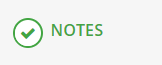 Select “New Note” on the right side of the page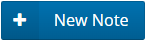 Enter the note text in the comment boxSelect Save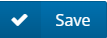 The note will appear in the Notes screen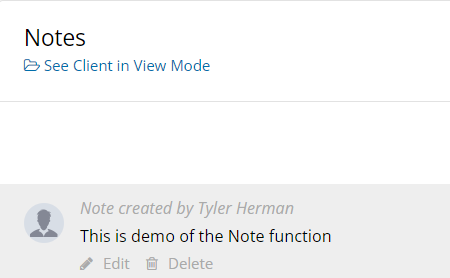 Create an Alert from the Notes tabCreate an Alert from the Notes tabClick on NOTES tab at top of pageSelect “New Note” on the right side of the pageEnter the note text in the comment boxClick “Mark this note as an alert” if you want it to appear on the client Personal screen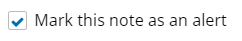 Click “Mark this note as private” unless the Alert text applies to other pantries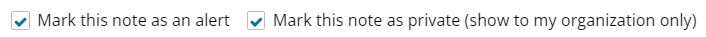 RULE: Alerts for your agency should be marked as Private. Otherwise, everyone who searches for the client record will see the AlertRULE: Alerts for your agency should be marked as Private. Otherwise, everyone who searches for the client record will see the AlertSelect SaveThe Alert will appear in the Notes screen AND at the top of every screen of the client’s record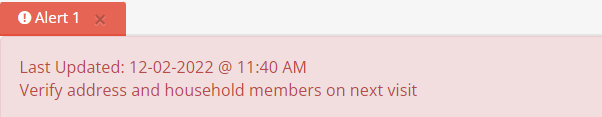 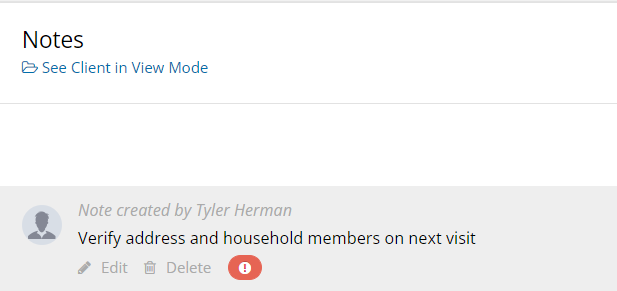 Create a Note from the Services tabCreate a Note from the Services tabClick on SERVICES tab at top of page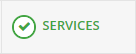 Eligible Services appear as Blue boxes. Click in the desired service for this visit.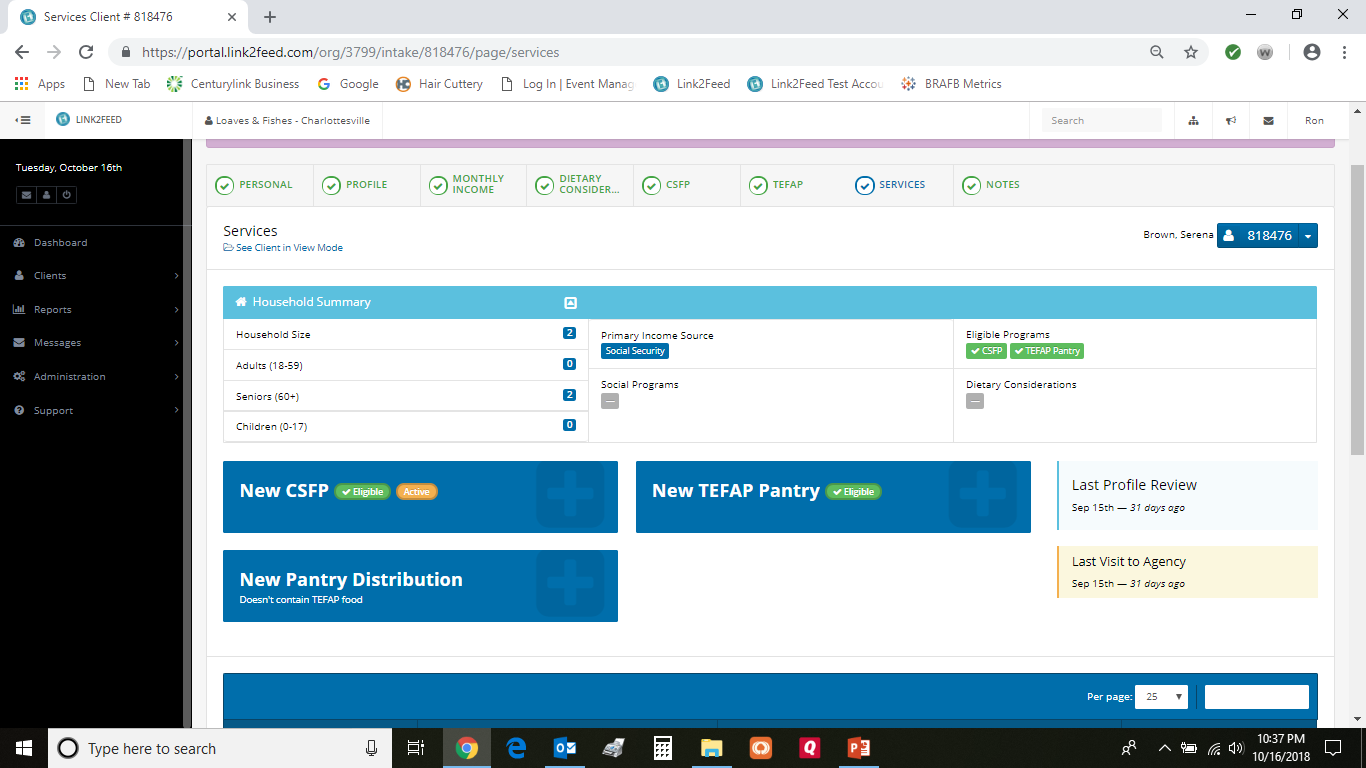 Check the reason or reasons for today’s visit. If client has not stated a reason, check “Ongoing Need”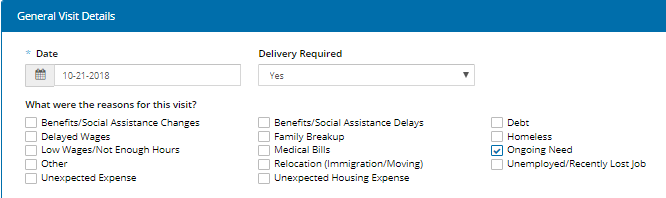 Scroll down to “Additional Notes/Information”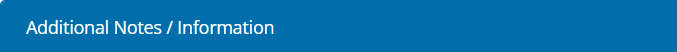 Enter the note text in the comment boxSelect SaveThe note will appear in the Notes screen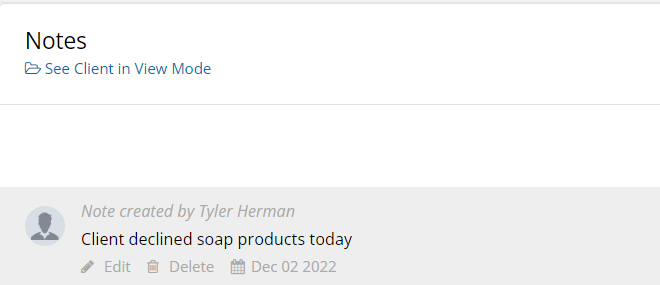 Create an Alert from the Services tabCreate an Alert from the Services tabClick on SERVICES tab at top of pageEligible Services appear as Blue boxes. Click in the desired service for this visit.Check the reason or reasons for today’s visit. If client has not stated a reason, check “Ongoing Need”Scroll down to “Additional Notes/Information”Enter the note text in the comment boxClick “Mark this note as an alert” if you want it to appear on the client Personal screenClick “Mark this note as private” unless the Alert text applies to other pantriesRULE: Alerts for your agency should be marked as Private. Otherwise, everyone who searches for the client record will see the AlertRULE: Alerts for your agency should be marked as Private. Otherwise, everyone who searches for the client record will see the AlertSelect SaveThe Alert will appear in the Notes screen AND at the top of every screen of the client’s recordEdit or Delete a NoteEdit or Delete a Note      HINT: Notes and Alerts should be      
      deleted as soon as the reason has   
      been addressedClick on NOTES tab at top of pageSelect the Note to be edited or deletedEDITEDITSelect the Edit button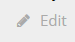 Enter the note text in the comment boxSelect SaveEDITEDITSelect the Delete button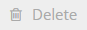 Confirm you want to delete the note       NOTE: This a permanent action that 
       cannot be undone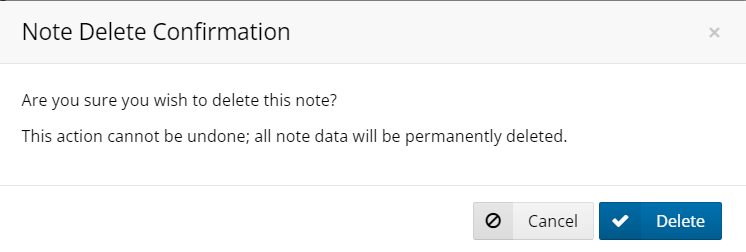 